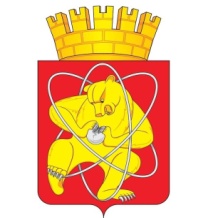 Городской округ «Закрытое административно – территориальное образование Железногорск Красноярского края»СОВЕТ ДЕПУТАТОВ ЗАТО г. ЖЕЛЕЗНОГОРСКРЕШЕНИЕ16 декабря 2021                                                                                                                  № 13-157Рг. ЖелезногорскОб отмене решения Совета депутатов ЗАТО г. Железногорск  от 25.04.2013 № 35-195Р «Об определении органа местного самоуправления, уполномоченного на осуществление муниципального жилищного контроля на территории ЗАТО Железногорск»В соответствии со статьей 20 Жилищного кодекса Российской Федерации, Федеральным законом от 06.10.2003 № 131-ФЗ «Об общих принципах организации местного самоуправления в Российской Федерации», Федеральным законом от 31.07.2020 № 248-ФЗ «О государственном контроле (надзоре) и муниципальном контроле в Российской Федерации», Уставом ЗАТО Железногорск, Совет депутатов ЗАТО г. ЖелезногорскРЕШИЛ:1. Отменить решение Совета депутатов ЗАТО г. Железногорск  от 25.04.2013 № 35-195Р «Об определении органа местного самоуправления, уполномоченного на осуществление муниципального жилищного контроля на территории ЗАТО Железногорск».2. Контроль над исполнением настоящего решения возложить на председателя постоянной комиссии Совета депутатов ЗАТО г. Железногорск по вопросам экономики, собственности и ЖКХ Д.А. Матроницкого.3. Опубликовать настоящее решение в газете «Город и горожане», а так же разместить в сети «Интернет» на официальном сайте городского округа «Закрытое административно-территориальное образование Железногорск Красноярского края» (www.admk26.ru).4. Настоящее решение вступает в силу после его официального опубликования.Председатель Совета депутатов ЗАТО г. Железногорск                          С.Д. ПроскурнинГлава ЗАТО г. Железногорск                              И. Г. Куксин